DHR Fall 2021 Forum
Wednesday, October 20, 2021
9:00 a.m. – 4:00 p.m. | Virtual via Zoom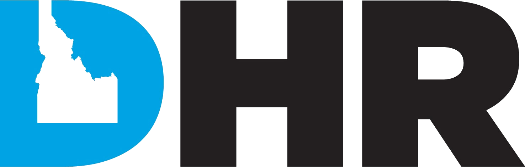 Zoom Meetinghttps://us06web.zoom.us/j/88443041927?pwd=ZWNxaWFiMUNkdVFFQW5rbG54OEFmQT09Meeting ID: 884 4304 1927Passcode: 801782(For additional log in options, see the calendar invite sent to those who registered)9:00 – 9:15 a.m.Welcome and Opening RemarksLori Wolff, DHR Administrator9:15 – 10:45 a.m.Employees Transitioning in the WorkplaceLeslie Hayes, Lead Deputy Attorney GeneralEmma Nowacki, Deputy Attorney GeneralBenjamin Earwicker, Human Rights Commission Administrator10:45 – 11:00 a.m.Break11:00 – 12:00 p.m.HR ModernizationJanelle White, DHR Bureau Chief12:00 – 1:00p.m.Lunch1:00 – 1:30 p.m.Luma Update/Overview of Luma SystemAshleigh Lopez, DHR Bureau Chief/HCM LeadGreg Kunz, SCO Project Manager1:30 – 2:00 p.m.Understanding and Addressing BurnoutAngela Kraft Fisher, DHR Wellness Coordinator2:00 – 2:40 p.m.Labor Market UpdateCraig Shaul, Dept. of Labor Research Analyst Supervisor2:40 – 3:00 p.m.Break3:00 – 3:45 p.m.Compensation and Classification 101Chrystelle Zimmerman, HR Specialist, Sr.Haley Westenskow, HR Specialist, Sr.Hannah Lopez, HR Specialist, Sr.3:45 – 4:00 p.m.Closing Remarks and AdjournLori Wolff, DHR Administrator